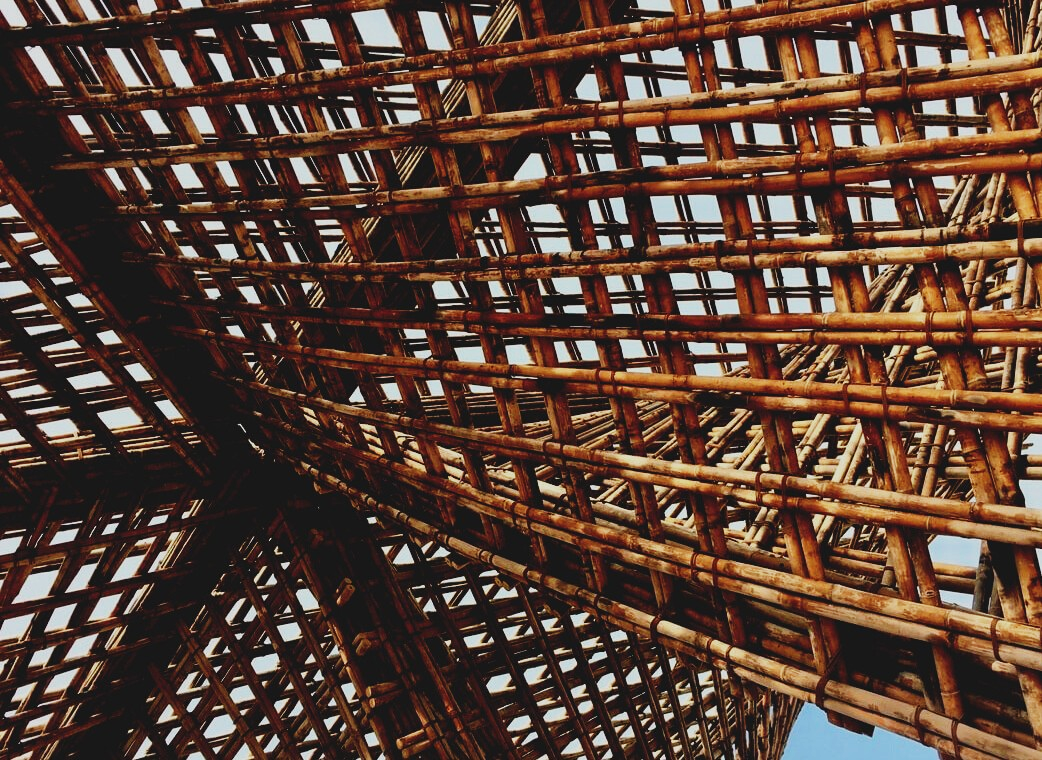 InhaltsverzeichnisAusgangslageVerbindungen in Gebäuden werden in Klebeverbindungen und mechanische Verbindungen unterteilt. In alten Gebäuden werden üblicherweise Kontaktverbindungen verwendet, bei denen die Druckkraft durch Kontakt von einer Holzoberfläche zur nächsten weitergegeben wird und das Befestigungselement die Aufgabe hat, die zu verbindenden Teile zu fixieren. In leichten Holzkonstruktionen sind die gängigsten Verbindungsmethoden Nagel- oder Schraubverbindungen, in massiven Konstruktionen z.B. Metallbefestigungen und Balkenschuhe. Die Verbindungsmethode zwischen zwei Holzstücken wird immer entsprechend den Anforderungen, den Eigenschaften des verwendeten Holzes und der Verbindungsteile gewählt. Es muss u.a. auf Festigkeit, Beweglichkeit, Härte und äußere Erscheinung der Verbindung geachtet werden. Die Art der Verwendung und die Art bzw. das Ausmaß der Belastungen auf dem Verbindungsteil sind essenzielle Auswahlkriterien. Der Bedarf an vereinfachten Verbindungsmethoden (aus wirtschaftlichen Gründen) führte zu einfach umsetzbaren, aber praktikablen Lösungen. Neue computergesteuerte CNC und Robotertechnik ermöglichen die Produktion komplexerer Holz- und Schraubverbindungen. HolzverbindungenHolzverbindungselementeVerbindungselemente (Schrauben und Muttern) müssen bei Umgebungstemperatur alle mechanischen und physischen Anforderungen erfüllen, unabhängig davon, welche Tests während der Produktion oder Endkontrolle durchgeführt wurden. ISO 68-1, ISO 261, ISO 262, ISO 965-1, ISO 965-2 und ISO 965-4 sind auf Verbindungselemente anzuwenden. Die Standards gelten nicht für Gewindeverbindungen, die nicht festgezogen werden. Die Standards legen auch die nötigen Eigenschaften in Bezug auf Schweißbarkeit, Korrosion, Widerstand gegenüber Scherverformung, Drehmoment und Spannkraft, sowie Ermüdungswiderstand fest. Schrauben, Bolzen und NägelKlebstoffeHolzprodukte bestehen selten aus einem ganzen Stück, da das Holz lebt, sich durch Feuchtigkeit verändert und nicht in alle Richtungen dieselbe Stärke aufweist. Holzprodukte werden daher immer aus mehreren Holzstücken und mit Verbindungen hergestellt. Klebeverbindungen sind abhängig von der Qualität des Klebstoffs, von den zu verbindenden Teilen und von der Oberfläche, die verklebt werden soll. Je höher die Haftung dieser Oberfläche, desto starker die Verbindung. Heute entsprechen Klebstoffe der Stärke von Holz, sodass Verbindungen leichter hergestellt werden können als früher.Das Holzschweißen ist eine Methode, die das Verkleben ersetzt. Dabei werden zwei Holzstücke eine Zeit lang sehr kräftig aneinander gerieben, wodurch sie sich durch Reibung erhitzen. Dadurch öffnen sich die Enden der Zellulosefasern und können an ähnlichen Zellulosefasern des Gegenstücks haften. Laubhölzer bilden eine Verbindung, die in ihrer Festigkeit einer Verleimung entspricht, aber die Verbindung ist nicht feuchteresistent. Bei Nadelbäumen ist eine solche Verbindung schwach. In manchen sehr leichten Snowboards wird ein Kern, also die innere Schicht, aus geschweißtem Holz verwendet.Bei der Wahl des Klebstoffs müssen die Gegebenheiten berücksichtigt werden, unter denen die fertige Klebeverbindung verwendet wird.Klebstoffe können in Bezug auf ihre Langlebigkeit grob in drei Gruppen unterteilt werden: Wetterfeste Klebstoffe: Klebstoffe müssen in allen Eigenschaften haltbarer sein als Holz. Die Naht muss Witterungseinflüssen, Hitze und Mikroorganismen standhalten. Diese Anforderungen werden von Phenol- und Resorcinklebstoffen bzw. ihren Mischformen erfüllt.Feuchtigkeitsbeständige Klebstoffe: Im Innenbereich mit hoher relativer Luftfeuchtigkeit einsetzbar. Zu dieser Gruppe zählen Melamin-Kleber, sowie manche Harnstoff- und PVAC-Kleber.Klebstoffe für den Innenbereich: Klebstoffe sind nicht wasserbeständig und unter feuchten Bedingungen nur begrenzt haltbar. Zu dieser Gruppe zählen die am häufigsten gebrauchten Holzklebstoffe Harnstoff (Urea) und PVAC.Arten von KlebstoffenAmino-Kleber: Werden verwendet, wenn die Klebeverbindung farblos sein soll (z.B. Sperrholz)Harnstoff (Urea)-Kleber: Meistverwendeter HolzklebstoffMelamin-Kleber: Wird nur bei Filmbeschichtung, Spanplattenproduktion und als Holzbaukleber verwendet.Phenol- oder Phenol-Formaldehyd-Kleber: Werden für Sperrholz und Leimbinderindustrie als Hochfrequenzkleber verwendet.Resorcin-Kleber: Geeignet für anspruchsvolle Anwendungen wie z.B. tragende Strukturen.Dispersionskleber: Frostbeständige, wasserbasierte Dispersion von Thermoplasten.Polyurethan-Kleber: Werden in vier Haupttypen unterteilt, darunter Ein- und Zweikomponenten-Reaktionskleber, Lösungsmittelklebstoff und wasserbasierte Dispersionsklebstoffe. Epoxid-Kleber: Wird für das Verkleben von Holz und Metall und die Reparatur von Holzstrukturen verwendet. Wird außerdem für ölhaltige Hölzer wie Teakholz verwendet.Kontaktkleber: Für fast alle Materialien geeignet, schafft biegsame und wasserfeste Klebeverbindung.Naturkleber: Die Verwendung von Klebstoff auf Milchbasis für die Verklebung von Holz ist beispielsweise seit Jahrtausenden bekannt. KlebenahtDurch die Verleimung entsteht eine Klebeverbindung zwischen den zu verleimenden Teilen, die nur dann erfolgreich ist, wenn der Klebstoff ausreichend in das Holz eindringt und dort haftet. Dieses Phänomen wird als Adhäsion bezeichnet. Die Kohäsion wiederum bezeichnet die innere Festigkeit des Klebstoffs und der Klebeverbindung. Die Klebeverbindung ist so stark wie das zu klebende Material, z. B. Holz. Die Festigkeit der Klebefuge wird in der Regel durch die Adhäsion des Klebstoffs am Holz bestimmt. Neben der Adhäsion wird die Klebefuge auch durch die mechanische Adhäsion beeinflusst, die entsteht, wenn der Klebstoff in die Poren des Holzes eindringt und sich dort beim Trocknen verbindet. Andere VerbindungsmittelQuellenFinland’s Ministry of the Environment website [referred 15.11.2020]. Available: https://ym.fi/rakennustuotteetMiTek Finland Oy website [referred 15.11.2020]. Available: https://www.mitek.fi/Puuproffa website [referred 15.11.2020]. Available: https://puuproffa.fi/Puuinfo website [referred 15.11.2020]. Available: https://puuinfo.fi/SWM Wood website [referred 15.11.2020]. Available: https://www.swm-wood.com/en/Vuotilainen, M., Möttönen, J., Luostarinen, K., Haapala, A., Kiilunen, R., Etelä, R. & Laitinen, E. Metsästä tuotteeksi, Puualan perusteet. 2018. Juvenes Print – Suomen Yliopistopaino Oy.RT 42-10643. Puuovet. 1997. Helsinki: RakennustietoSFS-EN ISO 898-1. Mechanical properties of fasteners made of carbon steel and alloy steel. Helsinki: Finnish Standard Association SFS rySaksa, J. & Kilpeläinen, H. Puun liimaus. 1989. Espoo: VTT OffsetpainoVaris, R. Puulevyteollisuus. 2017. Porvoo: Bookwell OyStoßverbindungDas Ende des Stücks wird direkt mit der Oberfläche des Gegenstücks verbunden und durch Nageln bzw. Nagelplatte gesichert. 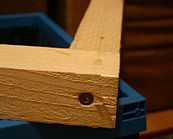 DübelverbindungStoßverbindung mit Dübeln verstärkt.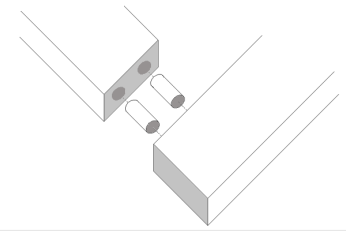 WinkelverbindungDie verbundenen Oberflächen befinden sich in einem 45° Winkel zueinander. Dübel können als Verbinder verwendet werden. 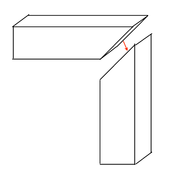 FingerzinkungDie große Haftfläche sorgt für Beständigkeit.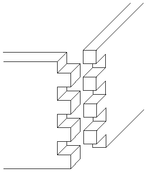 SchwalbenschwanzverbindungVerbesserte Variante der Fingerzinkung. Stifte am Ende des einen Stücks haften an schrägen Kerben am Ende des Gegenstücks.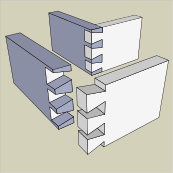 Nut und Feder - VerbindungEher schwache Verbindung, aber z.B. nützlich für Regale.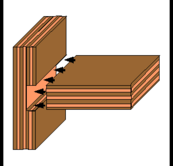 ZapfenverbindungDer Stift passt in die Kerbe des Gegenstücks. Senkrechte Stücke können so am stärksten verbunden werden.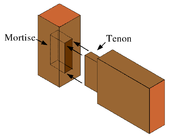 Haken- oder SchulterverbindungDie Hakenverbindung und ihre Varianten werden vor allem in Rahmen- oder Blockbauten verwendet.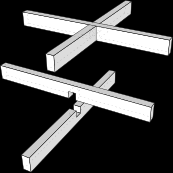 Rahmen-, Möbel- und Spannzangenschrauben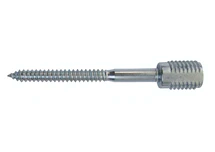 Klingenschrauben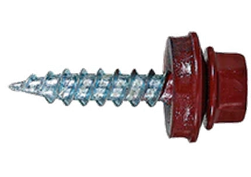 Gipsplatten- und Zylinderkopfschrauben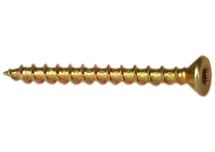 Flachkopf-, Platten- und Bohrerschrauben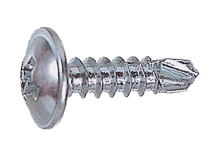 Messingschrauben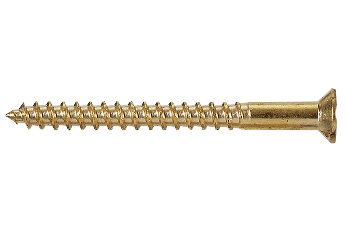 Schraubenband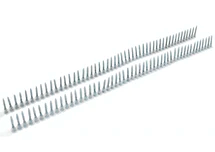 Rostfreie Universalschrauben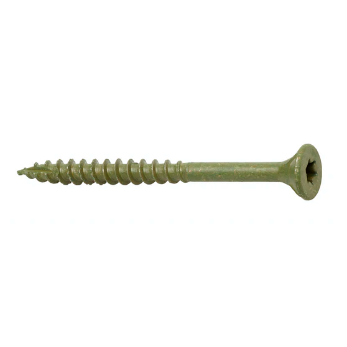 Terrassenschrauben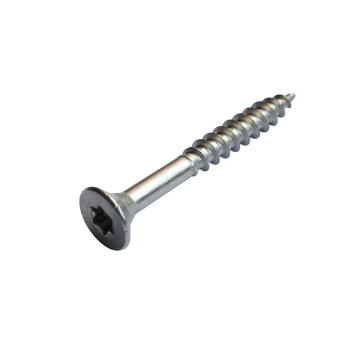 Universalschrauben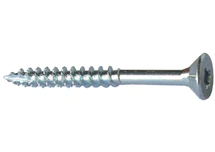 Nägel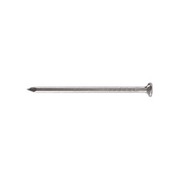 Bolzen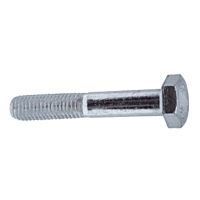 BalkenschuheWerden je nach Anforderungen der Verbindung ausgewählt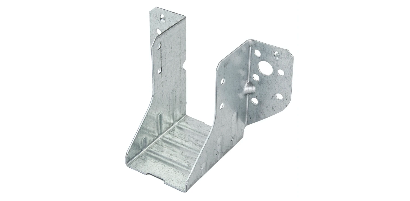 Blockholz-KonsolenFür den Block- und Holzbau.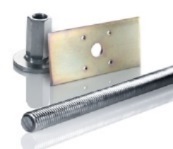 VerlängerungsplattenWird für Stoßverbindung verwendet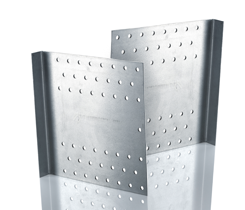 StützplattenFür Trägerverbindungen verwendet.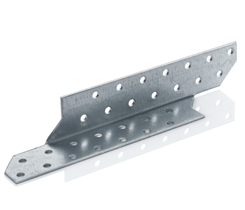 EckplattenWerden für konstruktive Verbindungen verwendet.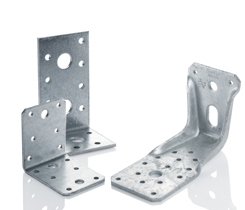 EckstützenFür Balkenverbindungen im Baubereich verwendet.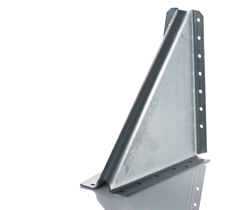 PlattenhalterWird für tragende Konstruktionsverbindungen verwendet.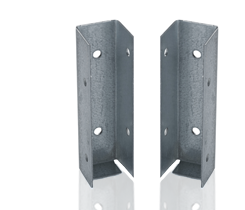 NagelplattenFür Bauwesen verwendet, werden mit CE-gekennzeichneten Ankerdübeln oder Ankernägeln verwendet.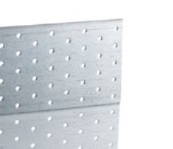 StützenschuheHauptsächlich für tragende Strukturen verwendet.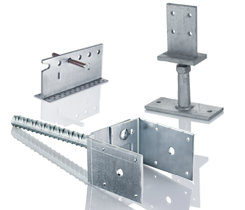 SchraubpfahlGeeignet für Untergrundbau.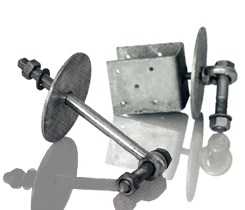 LochbandFür alle Bauarten und Trägerstrukturen geeignet. 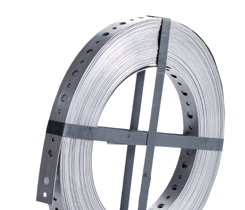 StahldübelMit verdecktem Schuh verwendet.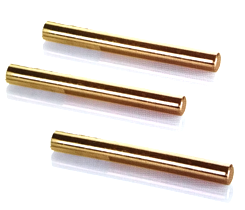 U-Form SchuhWird direkt am Holz oder Beton angebracht.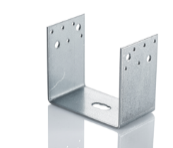 UniversalplatteStützt kreuzweise Balkenverbindungen, wird quer auf der gegenüberliegenden Seite der Verbindung montiert.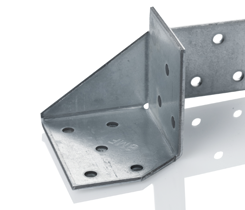 EinpressdübelZwischen zwei hölzernen Oberflächen.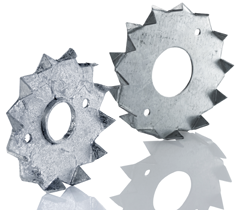 GabelplattenFür überkreuzende Holzverbindungen.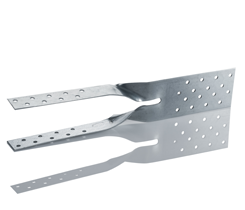 BetonverbindungFür Beton-/Holzverbindungen geeignet, wird in Beton mit Anker-/Betonschraube montiert.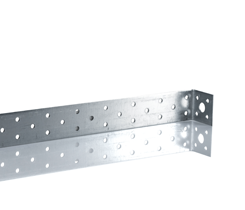 